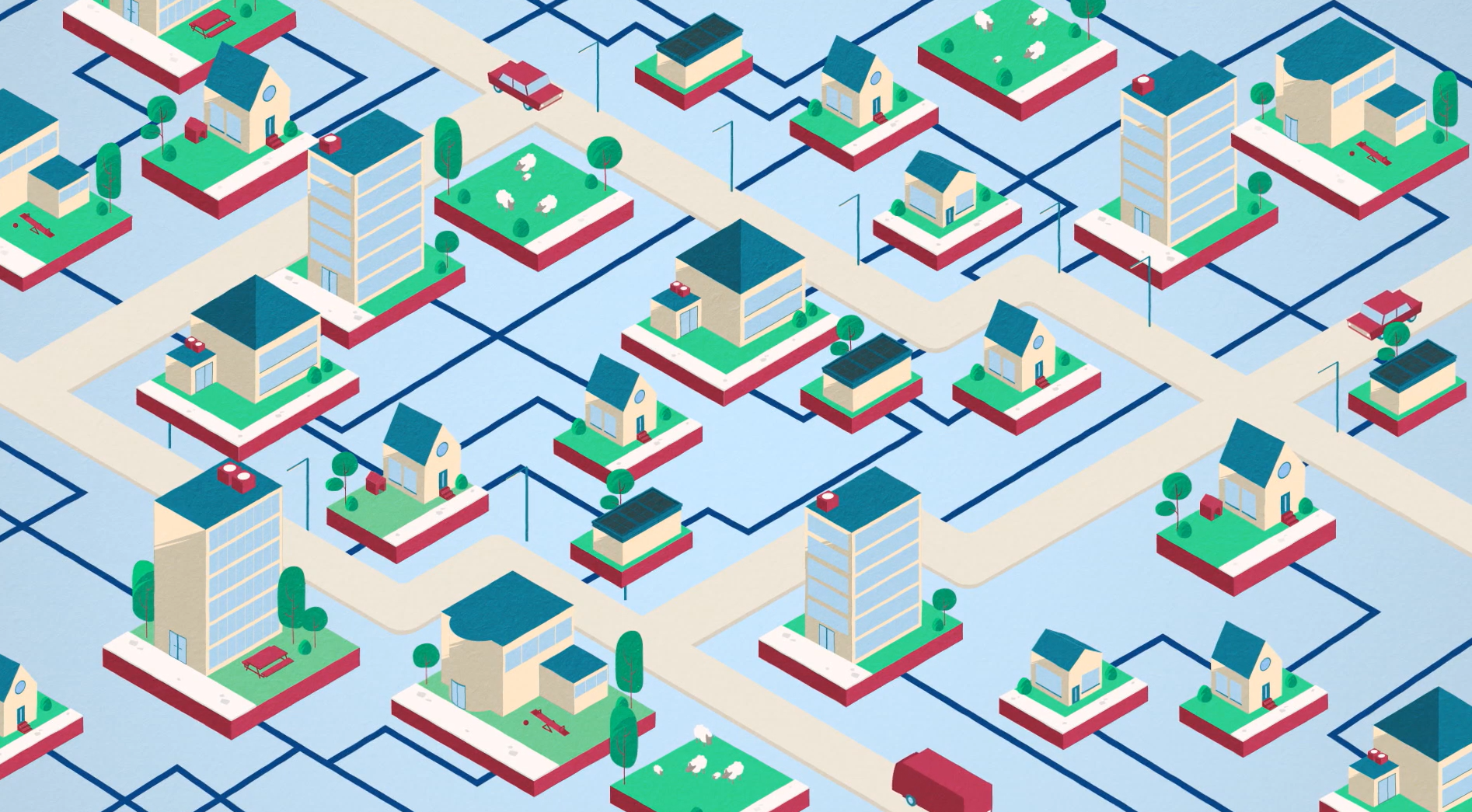 Buurtcomité/ initiatiefgroep
Verschillende belangenIn de voorbereiding van een BES wordt een buurtcomité of een initiatiefgroep van bewoners gevormd. Hierin nemen bewoners zitting die gezamenlijk voldoende zicht hebben op de belangen van de buurtbewoners. Een initiatiefgroep is in eerste instantie een groep bewoners die elkaar vinden in de ambitie voor een duurzame wijk. Meestal lopen ze in ideeën voor verduurzaming van de huizen en de buurt, voor op andere bewoners. Het is belangrijk om in de initiatiefgroep verschillende belangen mee te nemen. Ook die van mensen die (nog) niet zo bezig zijn met duurzaamheid. Denk daarom aan het betrekken van een mix aan bewoners:Lokale ondernemers, bijvoorbeeld winkeliers of horecaBewoners die activiteiten organiseren in de buurt (anders dan op het gebied van duurzaamheid), bijvoorbeeld in buurthuis, moestuin, kerk of moskeeVrijwilligers die kwetsbare mensen helpen of actief zijn bij een sportverenigingCreatieve mensen of kunstenaarsHuurders, die al dan niet een rol hebben in de bewonerscommissie van een woningcorporatieHuiseigenaren, bijvoorbeeld een bestuurder van een VVE Verschillende expertisesHet is belangrijk zowel in de initiatiefgroep/buurtcomité als in de werkgroepen in een vroeg stadium bewoners te betrekken met verschillende expertises en achtergronden zoals:Communicatieve mensen die weten hoe je de buurt kunt betrekken, met een vlotte pen, fotograaf of grafisch ontwerperBewoners bouwkundige (ervarings-) kennis van de woningenMensen met technische kennis of kennis van leidingen onder de grondMensen met bestuurservaringEen bewoner die activiteiten in de buurt organiseert en veel mensen kent.StappenplanVervolgens is het verstandig om een stappenplan op te stellen dat met de leden van het buurtcomité wordt doorgewerkt voordat verdere stappen worden gezet. Denk daarbij bijvoorbeeld aan de volgende onderwerpen: Wat ga je doen? (Doel)Met wie en voor wie? (Doelgroep)Hoe ga je het doen? (Aanpak)Wat heb je nodig om je doel te bereiken? (Mensen en middelen)Hoe ga je dat organiseren? (Organisatie (vorm)Wat gaat het kosten het en hoe ga je het betalen? (Financiën)Hoe zorg je dat zoveel mogelijk mensen meedoen? (Communicatie)Wanneer ga je wat doen? (Planning)